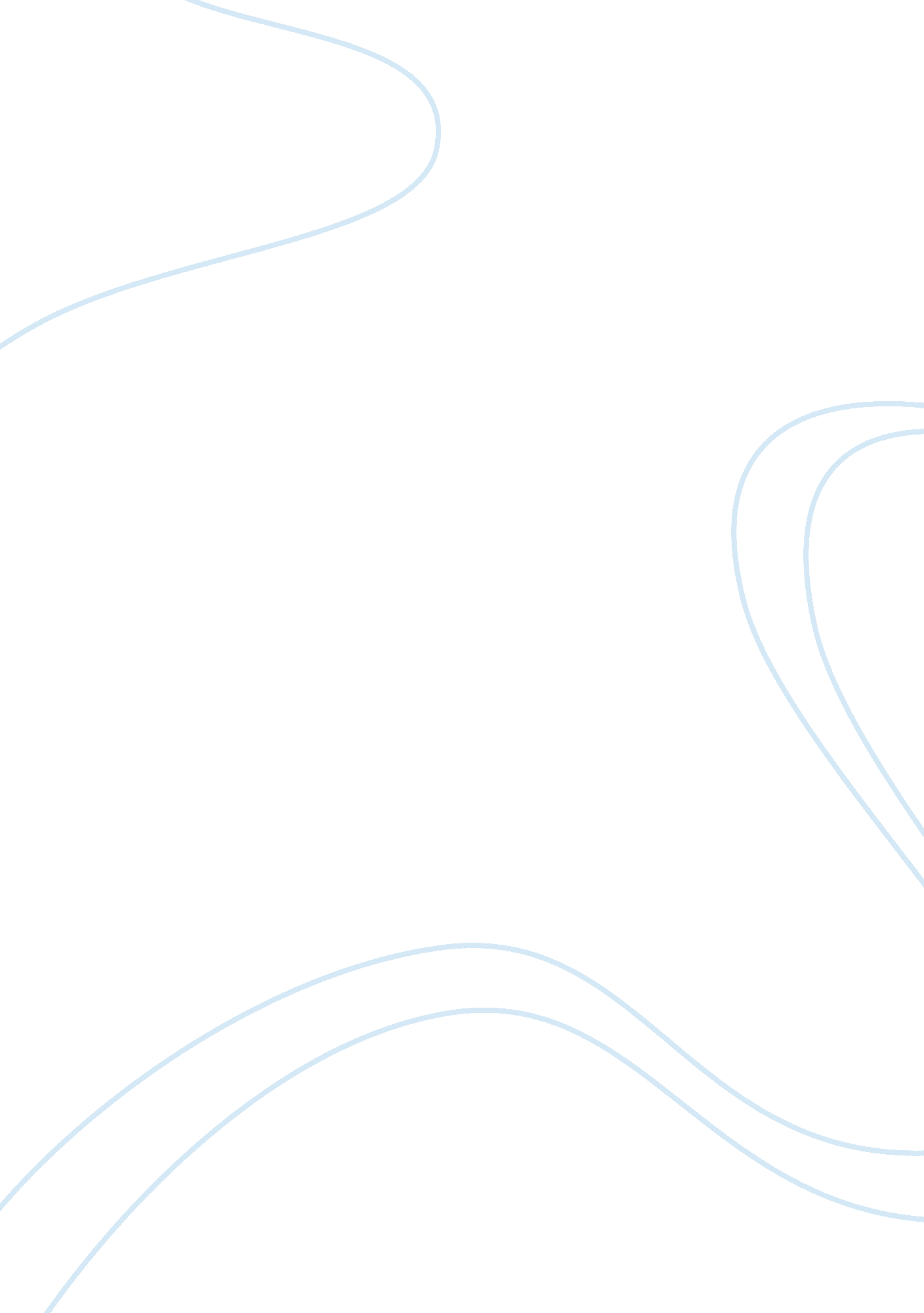 Peanut butter as a healthy food choice health essayNutrition, Healthy Food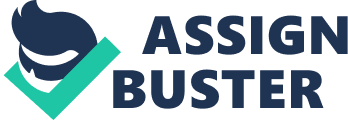 These words might remind you of the celebrated quotation mark from 'The Godfather ' , but trust me friends, these are genuinely my feelings when I talk of the benefits of doing insignificant butter A a portion of your day-to-day diet. Peanut butter has ever been into our kitchen either doing its manner through the yummilicious peanut butter sandwiches or through more sophisticated dishes like pasta or salad. The nutritionary value of the peanut butter can be estimated by the fact that it is even used as a base exigency nutrient for dearth afflicted states due to its high fat and protein content. But you have heard about it incorporating concentrated fats. Then how precisely does peanut butter tantrums into the class of a healthy nutrient pick, you may inquire! Well, here are some of the facts listed about the nutritionary value of peanut butter that will turn you intoA an devouring fan of insignificant butter: Peanut butter is a really high caloric, yet really healthy nutrient. One helping ( about 2 tablespoons ) of peanut butter contains: Protein ( 8 g ) , Fiber ( 2g ) , vitamin ( 2mg ) , Ca ( . 04g ) , thiamen ( . 04g ) and Cu ( . 17mg ) . Protects against high hazard of cardiovascular disease due to high degrees of monosaturated fats and resveratrol. Resveratrol is said to incorporate the antibacterial and antimicrobic qualities in it. iOver the old ages, many surveies done have shown that people with regular consumption of A peanut butter in their diets are less likely to develop bosom disease or Type2diabetes. When taken on a regular footing, helps protect against Alzheimer disease and formation of gallstones. In add-on to it, peanut butter contains higher degree of antioxidants than present in A apple or carrots. A Contains dietetic fibre upto 8 % which is known to cut down the blood sugar degree and besides reduces the hazard of colorectal malignant neoplastic disease ( one of the deathly diseases doing many A deceases in states like U. S. ) . Vitamin B3 contained in it is known for its benefits such as helping in the recovery of cellA DNA harm and proper operation of sex variety meats by doing the proper secernment of sexual endocrines. Rich beginning of K and Ca supplying benefits like high blood pressure decrease, healthy castanetss and decrease of musculus cramps. Ok, I know, now you can barely resistA yourself from ingurgitating into all types of peanut butter dishes! ! But do one thing sure, that if you are allergic to the peanut butter, so confer with your physician before doing it a portion of your diet. So, as Channing Pollock has said `` No adult male in the universe has more bravery than the adult male who can halt after eating one peanut `` , I guess it would be better to state now that no adult male can halt himself from doing insignificant butter a portion of their day-to-day diet! Best vegetarian beginnings of omega3 fatty acids `` All animate beings are my friends and I do n't eat my friends! '' George Bernard Shaw. Yes, you are a true truster in these ideas on vegetarianismA and you should be proud of yourself that you have adopted a healthy nutrient wont. But you fear that you might be devoid of the indispensable minerals that are an built-in portion of a non vegetarian diet. If u are a freshly converted vegan, so many perceptual experiences might be at that place in your head about the nutritionary value of a vegetable diet. One of the most wrongly sensed impression being that aA vegetarian diet can non supply you with the addendums of minerals asA of import as omega 3 fatty acids. Now the inquiry arises as to what precisely are omega 3 fatty acids and why are they so of import to human wellness? Well, to get down with, omega 3 fatty acids are the indispensable fatty acids necessary for human wellness but the organic structure is unable to synthesise them. You have to acquire them through nutrient beginnings. Omega 3 fatty acids cut down the chance of bosom disease, malignant neoplastic disease, arthritis and other deathly diseases. They are of import for cognitive ( encephalon related maps ) and behavioral maps. Two types of omega 3 fatty acids are present: Ala and DHA. The organic structure basically converts ALA to DHA. Lack of omega 3 in our organic structure can do weariness, hapless memory, bosom jobs, dry tegument, depressionAnd other wellness jobs. Is vegetarian diet deficient in omega 3 fatty acids? A Fish and other non veg diets are supposed to be rich in these type of fatty acids which makes the premise stronger that vegetarian diet is lacking in these acids. One thing has to be made clear in your head that there is no suchfoodwhich isA indispensable for human wellness and is non present in a veg diet. Inf act, vegetarian diet is the richest beginning of omega 3 fatty acids. Vegetarian beginnings of omega 3 fatty acids: : Flaxseed oil contains great sums of omega 3 fatty acids. In add-on to it, it besides contains the advantages of fibers and lignans good for wellness. Hemp seeds contains good balance of omega 3 and omega 6 fatty acids and important sums of GLA already. Organic milk is said to incorporate 60-70 % higher degree of ALA ( type of omega 3 ) in it than an ordinary milk. Omega-3 fatty acids can be found in smaller measures in nuts, seeds, and soy merchandises, every bit good as beans, veggies, and whole grains. Walnuts and soyabeans besides contain good sum of omega 3 fatty acids necessary for wellness. Leafy green veggies contain right sum of omega 3 every bit good as omega 6 in them. Regular consumption of green leafy veggies ensures supply of omega 3 in your organic structure. Pumpkin seeds and nutrient cooked in olive oil besides are good addendums of omega 3 fatty acids. It is reasonably easy for everyone devouring a balanced diet to run into the Institute of Medicine ( IOM ) recommendations for Omega 3 acids consumption. A typical grownup devouring 2000 Calories per twenty-four hours would necessitate about 1. 3 - 2. 7 gms ALA per twenty-four hours ; bing about one-fourth of a teaspoon of flax seed oil, less than a tablespoon of walnuts or 1. 3 tablespoons of soybean oil. Therefore, a healthy balanced vegetarian diet is really improbable to be lacking in omega 3 fatty acids. So following clip when you are eating your vegetable nutrient and person points out that it is non as rich in foods as a non vegetarian diet, give them an penetration into the benefits of the vegetarian diet and experience proud to be a vegetarian. Taking multivitamins without a prescription can take to wellness jobs. `` All drugs are toxicants, the benefits depends on the dose. '' History has ever taught us that the best medical specialty is to take no medical specialty, but as the human inclination is, we do n't larn anything from our past. The same thing applies when we look at the current tendency of trusting on the multivitamins and external addendums by common people. Why multivitamins are of import? ? Ideally, worlds should A acquire A entirely alimentary diets rich in protein, vitamins and minerals. But the fact is, most people do non run into all A ofA their nutritionary demands through their nutrient. As a consequence, many of us rely on multivitamins and addendums to accomplish A complete nutrition. No affair how unhealthy our diet is, we ever try to do up for it through external supplements. We think that we can get away the illeffects caused by debris nutrient through these addendums. The large inquiry arises that can we jump our day-to-day helpings of fruits and veggies And take a vitamin addendum alternatively? Unfortunately, the reply is, no. Although a limited sum of multivitamins within the prescription of a physician can assist you derive the benefits of these addendums but the existent danger arises when people play with their life by taking these multivitamins without any prescription. Taking multivitamins without prescription The worst thing you could make to your organic structure is to do it accustomed of external addendums. Unfortunately, these yearss most of the people around the universe are making the same in the name of better wellness and alimentary supply to the organic structure. Even the makers of these addendums make false claims about these multivitamins being without any sideeffects but the image is non every bit rose-colored as they claim. While they contain good ingredients, the truth is when taken in extra, these multivitamins are non absorbed by the organic structure and therefore lead to assorted complications. Besides, assorted inexpensive multivitamins present in the market contain toxic substances in them which can be unsafe for your wellness. If you think that by taking these multivitamins without any prescription, nil harmful is done, so you are mistaken. Taking them in surplus or without being prescribed leads to decelerate decease. Every organic structure has different demands of these foods and merely your physician has the proper cognition and authorization as to what type and sum of multivitamins are best for you. Do non seek to go your ain physician and take them in sums you feel right. The best manner to avoid the sick effects of these multivitamins is to ever confer with your physician about their ingestion. While the best option is to choose for organic nutrient to fulfill the bodily demands of of import minerals and vitamins. Organic nutrient is said to incorporate high sums of foods in it which can fulfill the alimentary demand. Add high quality addendums which provide your organic structure with bio-available vitamins and minerals, and it becomes easy to populate a long, healthy life while devouring fewer Calories and still obtaining the foods you need to work optimally. Excess of proteins can take to joint strivings `` One one-fourth of what you eat supports you alive. The other 3 one-fourth maintain your physician alive. ''A We worlds pretend to take so much attention of our wellness that sometimes we forget the sideeffects of these measures. As in this instance, we all are cognizant of the importance of protein for our wellness but we hurriedly consume so much protein that it becomes a load for the organic structure. What, do n't state me! ! Even proteins consumed in surplus have ill effects associated with them? Unfortunately, the reply is yes. Proteins when nowadays in surplus can take to serious complications in the organic structure like joint strivings and other diseases. Here in this article we focus on how extra proteins are responsible for that terrible hurting in your articulations you feel everytime you wake up in the forenoon. What are proteins and why are they so of import? Proteins are one of the basic foods needed by human organic structure being about 16 % of the entire organic structure weight. Most of the organic structure tissues, tegument, musculus, hair need protein for their well being. Even the of import chemicals like enzymes, endocrines, senders and deoxyribonucleic acid which constitute our organic structure are made up of protein. What sum of protein is needed? Protein demands vary harmonizing to your age, size and activity level. Sportspersons and atheletes need greater sums of protein than an mean individual. A proportion of 0. 5 to 0. 8g/pound of protein is recommended for active people by the physicians. What does extra protein make? Proteins take a long clip to digest ( about 4 to 6 hour. ) by our body. Too much protein in the diet can take to high cholesterin or Ca loss from bone. It besides puts a high strain on kidneys and the liver. But the most unsafe effect of a high protein diet is loss of Ca which leads Ro articulation strivings. When amino acids nowadays in the proteins are ingested in the blood, the organic structure uses Ca to buffer this addition in blood sourness which leads to elimination of Ca from the castanetss. Protein degree in the fluids environing painful articulations is twice every bit high compared to trouble free articulations. Reduce protein degree in your diet if you suffer from joint hurting Try to avoid high protein beginnings of nutrient like ruddy meat, nuts and leguminous plants if you are one of the victims of a high protein diet. Taking protein harmonizing to the right degree is really of import to protect against the loss of Ca in the body. Avoid carnal beginnings of protein because they are known to incorporate extra sum of proteins. Consult your physician to cognize more about the right mix of protein in your diet. Therefore, while it is nice to hold protein in your diet but do non seek to turn it into the instance of `` excessively much of a good thing '' exactly! ! Increase your fibre consumption to take down the hazard of wellness jobs. We have all heard about fibers and their benefits in maintaining the organic structure healthy and fit. But frequently we think as to why the ingestion of fibers is so much of import. Here is why: Fibre is mostly a saccharide. The edifice blocks of all saccharides are different types of sugars and they can be classified harmonizing to how many sugar molecules are combined in the saccharide: Simple sugars - consist of 1-2 sugar molecules ; for illustration glucose, fructose, sucrose, maltose and lactose. Oligosaccharides - consist of 3-10 glucose molecules joined together. Starch polysaccharides - have more than 10 glucose molecules joined together. Assorted wellness benefits are associated with the fibers. So it is really necessary to cognize more about them. Keeps the digestive system healthy Soluble fiber absorbs H2O like a sponge and allows elimination of waste stuffs from the organic structure easy maintaining the digestive system working decently. Good for Diabetess. A Eating a diet high in fibre slows glucose soaking up from the little bowel into the blood. This reduces the possibility of a rush of insulin, the endocrine produced by the pancreas to brace blood glucose degrees. Lower berths blood cholesterin degree to protect from bosom complaints. Recently, there has been a great trade of involvement in oat bran, since some surveies showed that regular consumption of nutrients high in soluble fibre - such as oat bran, adust beans and soya beans - reduced blood cholesterin degrees. When blood cholesterin degrees are high, fatty runs and plaques are deposited along the walls of arterias. This can do them perilously narrow and lead to an increased hazard of coronary bosom disease. It is thought that soluble fibre lowers blood cholesterin by adhering bile acids ( which are made from cholesterin to digest dietetic fats ) and so egesting them. When eaten on a regular basis as portion of a diet low in concentrated fat, transA fatA andA cholesterin, soluble fibre has been associated with increased diet quality and decreased hazard of cardiovascular disease. Soluble or syrupy fibres modestly cut down LDL ( `` bad '' ) cholesterin beyondA degrees achieved by a diet low inA saturatedAand trans fats and cholesterin entirely. Foods high in soluble fibre include oat bran, burgoo, beans, peas, rice bran, barley, citrous fruit fruits, strawberries and apple mush. Insoluble fibre decreases cardiovascular hazard and slows patterned advance of cardiovascular disease in bad persons. Foods A incorporating indissoluble fibres such as A wheaten staff of lifes, wheat cereals, wheat bran, rye, rice, barley, most other grains, chou, Beta vulgariss, carrots, Brussels sprouts, Brassica rapas, cauliflower and apple tegument are readily available. So if you want to maintain your bosom immature and beating increase your day-to-day consumption of fibers through the natural souces of fibers present and remain off from all bosom complaints. 